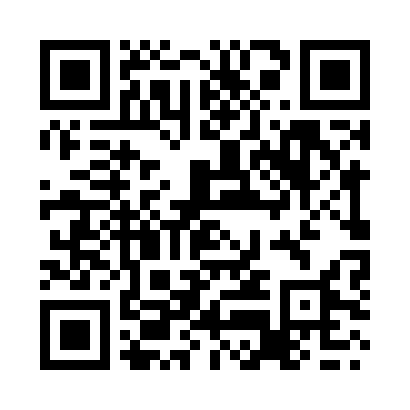 Prayer times for Boumerdes, AlgeriaWed 1 May 2024 - Fri 31 May 2024High Latitude Method: NonePrayer Calculation Method: Algerian Ministry of Religious Affairs and WakfsAsar Calculation Method: ShafiPrayer times provided by https://www.salahtimes.comDateDayFajrSunriseDhuhrAsrMaghribIsha1Wed4:155:5212:434:307:359:062Thu4:135:5112:434:307:369:073Fri4:125:5012:434:307:379:094Sat4:115:4912:434:307:389:105Sun4:095:4812:434:307:399:116Mon4:085:4712:434:307:399:127Tue4:065:4612:434:317:409:138Wed4:055:4512:434:317:419:159Thu4:045:4412:434:317:429:1610Fri4:025:4312:434:317:439:1711Sat4:015:4212:434:317:449:1812Sun4:005:4112:424:317:459:2013Mon3:585:4012:424:327:459:2114Tue3:575:3912:424:327:469:2215Wed3:565:3812:434:327:479:2316Thu3:555:3812:434:327:489:2417Fri3:545:3712:434:327:499:2518Sat3:525:3612:434:327:499:2719Sun3:515:3512:434:337:509:2820Mon3:505:3512:434:337:519:2921Tue3:495:3412:434:337:529:3022Wed3:485:3312:434:337:539:3123Thu3:475:3312:434:337:539:3224Fri3:465:3212:434:337:549:3325Sat3:455:3212:434:347:559:3426Sun3:445:3112:434:347:569:3627Mon3:445:3112:434:347:569:3728Tue3:435:3012:434:347:579:3829Wed3:425:3012:444:347:589:3930Thu3:415:2912:444:357:589:4031Fri3:415:2912:444:357:599:40